ЧЕРКАСЬКА ОБЛАСНА РАДАР І Ш Е Н Н Я_____________                                                                               № ___________ПРОЄКТПро надання згоди на передачуз державної власності до спільноївласності територіальних громадсіл, селищ, міст Черкаської областідрукованої продукціїВідповідно до пункту 32 частини першої статті 43, частин другої, четвертої статті 60 Закону України "Про місцеве самоврядування в Україні", частини другої статті 4 Закону України "Про передачу об’єктів права державної та комунальної власності", враховуючи листи Департаменту культури
та взаємозв’язків з громадськістю Черкаської обласної державної адміністрації від 11.07.2019 № 02/01-02.01/01-06/643/02/01-02.01/01-06, Департаменту освіти і науки Черкаської обласної державної адміністрації від 16.07.2019
№ 02/11-04.1/1083/04-12, Національної академії педагогічних наук України
від 12.06.2019 № 2-6/207, від 13.09.2019 № 2-6/345, комунального закладу "Обласна універсальна наукова бібліотека імені Тараса Шевченка" Черкаської обласної ради від 30.07.2019 № 123, обласна рада в и р і ш и л а:1. Надати згоду на передачу з державної власності, із балансу підвідомчих установ Національної академії педагогічних наук України, до спільної власності територіальних громад сіл, селищ, міст Черкаської області на баланс закладів спільної власності територіальних громад сіл, селищ, міст Черкаської області друкованої продукції відповідно до переліку (додається).2. Контроль за виконанням рішення покласти на постійну комісію обласної ради з питань комунальної власності, підприємництва та регуляторної політики.Голова									А. ПІДГОРНИЙ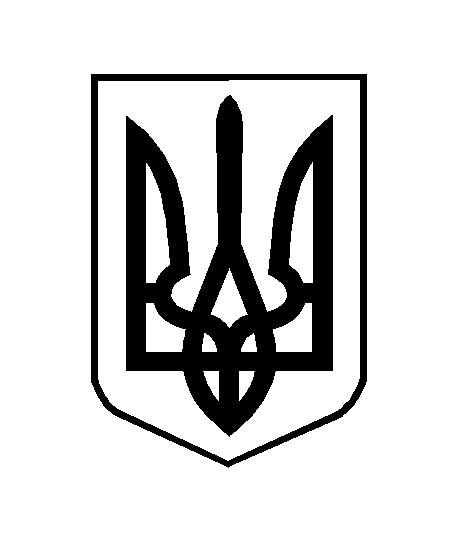 